Argument Rubric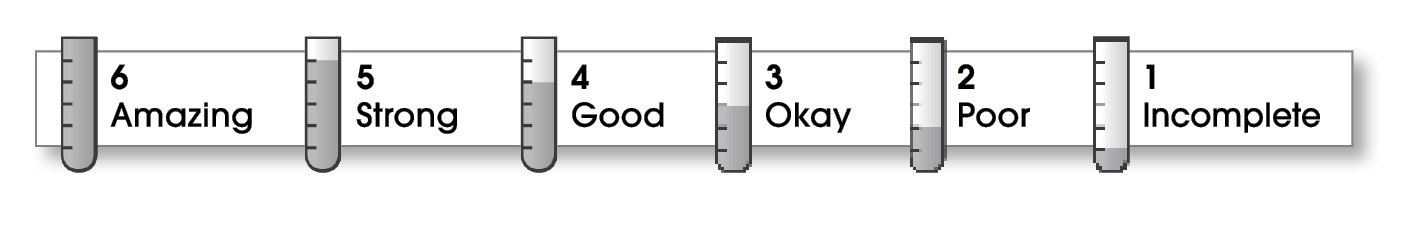 Comments: The purpose of your letter is clear, but the information is incomplete. For example, why do you want to work for Dr. Larson? What are your qualifications? Be sure to have a trusted editor help you check for errors and proper formatting before submitting a final draft.© Thoughtful Learning	For Write on Course 20-20 and All WriteName:Title:Dear Dr. Larson (Okay)2IdeasThe writing . . .includes a clear, effective opinion statement.provides a variety of reasons to support the opinion statement.effectively answers objections.The writing . . .includes a clear, effective opinion statement.provides a variety of reasons to support the opinion statement.effectively answers objections.3Organizationbegins well by capturing the reader’s interest and providing the opinion statement.effectively organizes the middle part.focuses on one main reason in each middle paragraph.ends well by reviewing the reasons and revisiting the opinion statement.begins well by capturing the reader’s interest and providing the opinion statement.effectively organizes the middle part.focuses on one main reason in each middle paragraph.ends well by reviewing the reasons and revisiting the opinion statement.3Voiceshows that the writer cares about the topic.uses an appropriate emotional tone.shows that the writer cares about the topic.uses an appropriate emotional tone.3Word Choiceuses precise nouns and active verbs.uses precise nouns and active verbs.3Sentence Fluencyuses a variety of sentence lengths and beginnings.flows smoothly from one sentence to another.uses a variety of sentence lengths and beginnings.flows smoothly from one sentence to another.2Conventionsuses end punctuation and commas correctly.correctly capitalizes first words and proper nouns.avoids spelling errors.correctly uses words (there, they’re, their).uses end punctuation and commas correctly.correctly capitalizes first words and proper nouns.avoids spelling errors.correctly uses words (there, they’re, their).